Náměty na činnosti s dětmi na téma VelikonocePříběh -  O marnivém vajíčku 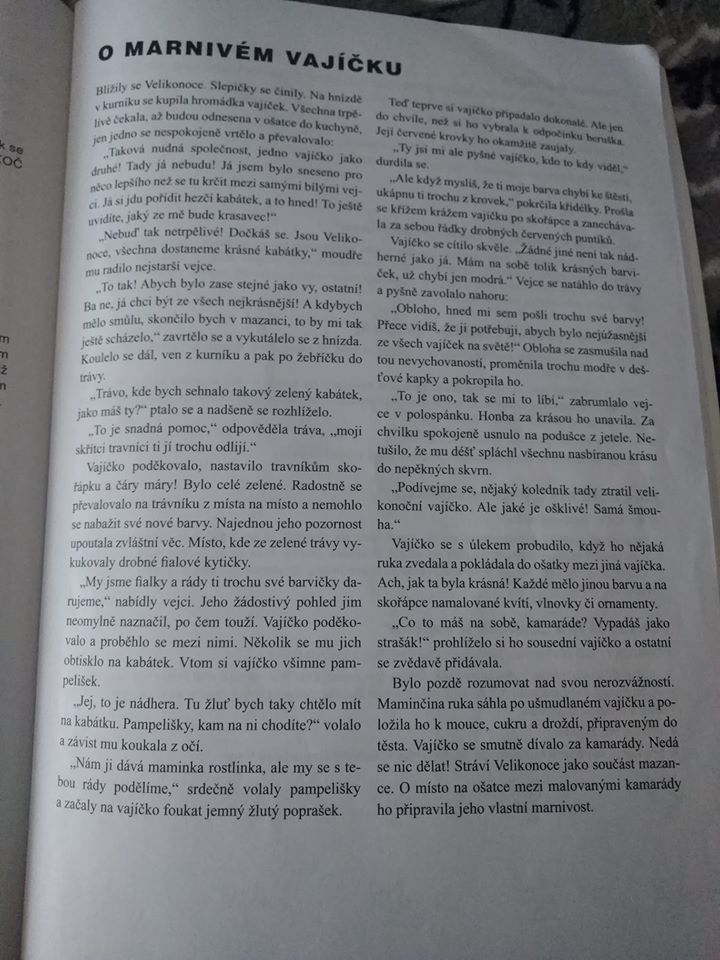 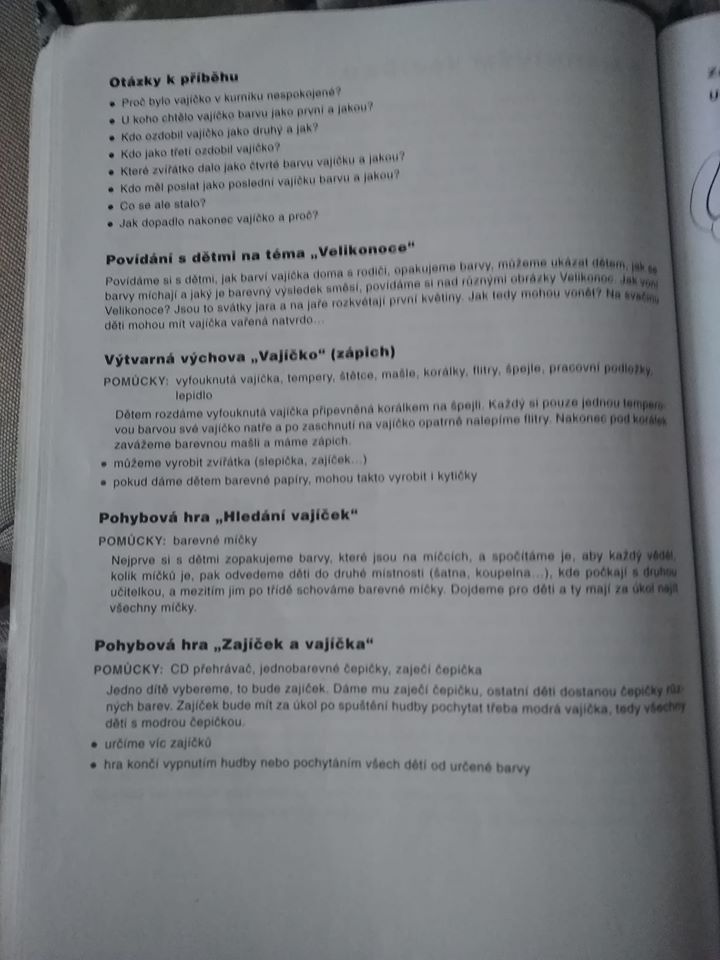 Píseň + dramatické ztvárnění:Prší, pršíCPrší, prší, jen se leje		- pohyb paží odshora dolů, prsty naznačují déšťvajíčko se z okna směje	- ruce nad hlavou sepneme, otáčíme se takto do stranF	    Cať si prší ještě víc,		- volné taneční vyjádření (např. otočky) do konce slokyG	    Cnedělá si z toho nic.CPrší, prší stále více		- opět náznak deště pažemi a prstyna kohouta, na slepice.	- ruce na ramena - „křidýlka“, pohyb křidélkyF	  CUtíkají bez dechu,		- běh s křidélky po tříděG	         Cběží rovnou pod střechu.	- zaběhnou na dané místo – např. žíněnkaVelikonoční koledaHody, hody doprovody,
já jsem malý zajíček,
utíkal jsem podle vody,
nesl košík vajíček.Potkala mě koroptvička,
chtěla jedno červené,
že mi dá lán jetelíčka
a já říkal: Ne, ne, ne.Na remízku mezi poli,
mám já strýčka králíčka,
tomu nosím každým rokem,
malovaná vajíčka.Další aktivity:modelování vajíček z modelínyprohlížení charakteristických obrázků Velikonocskládání slov VELIKONOCE, VEJCE, POMLÁZKA     Kimovy hry - Dětem ukažte předměty související s Velikonocemi – vajíčko, řehtačka, figurka beránka, pomlázka, kuřátko. Poté předměty překryjte dekou, úkolem dětí je vyjmenovat všechny předměty.Mozaika z vajíček – děti nalepují rozbité skořápky na předkreslený motiv – rozvíjíme tím hmatově zrakovou koordinaciBarvení vajíček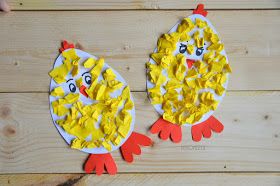 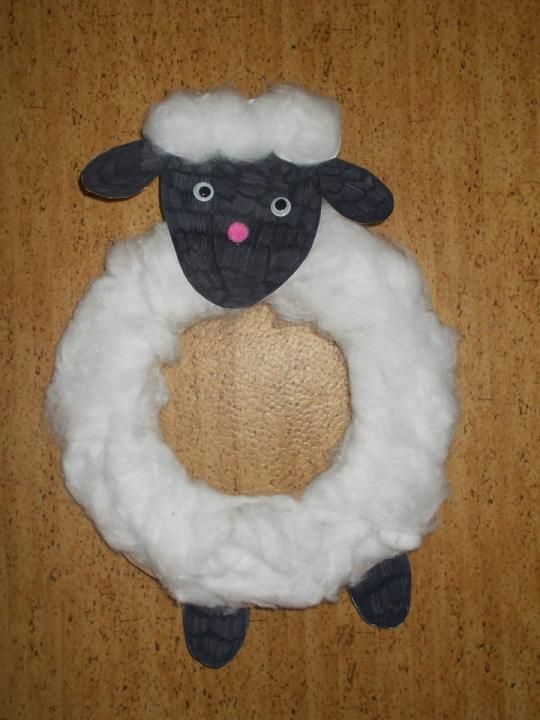 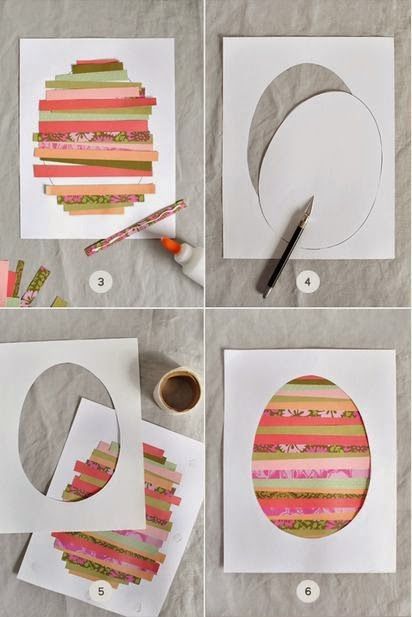 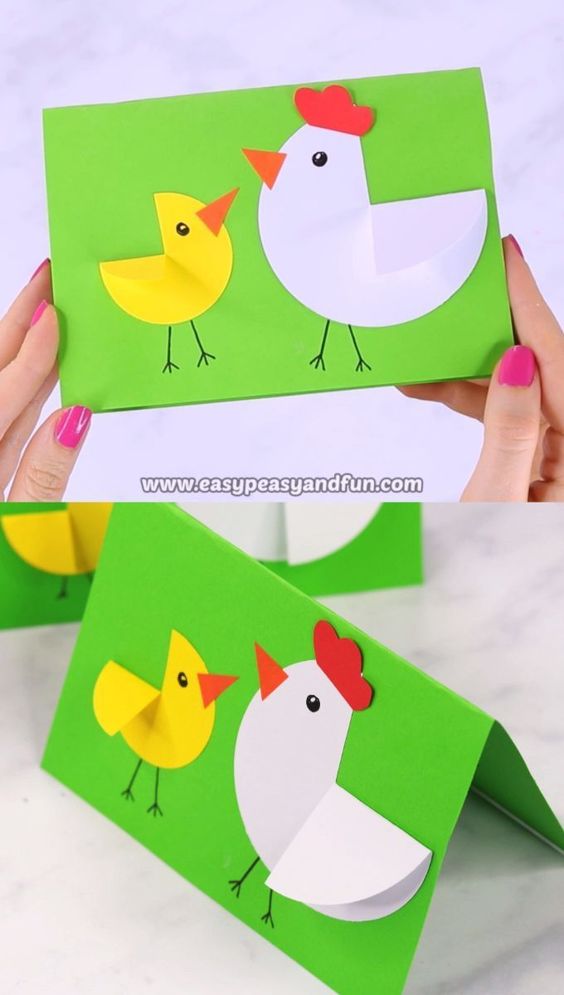 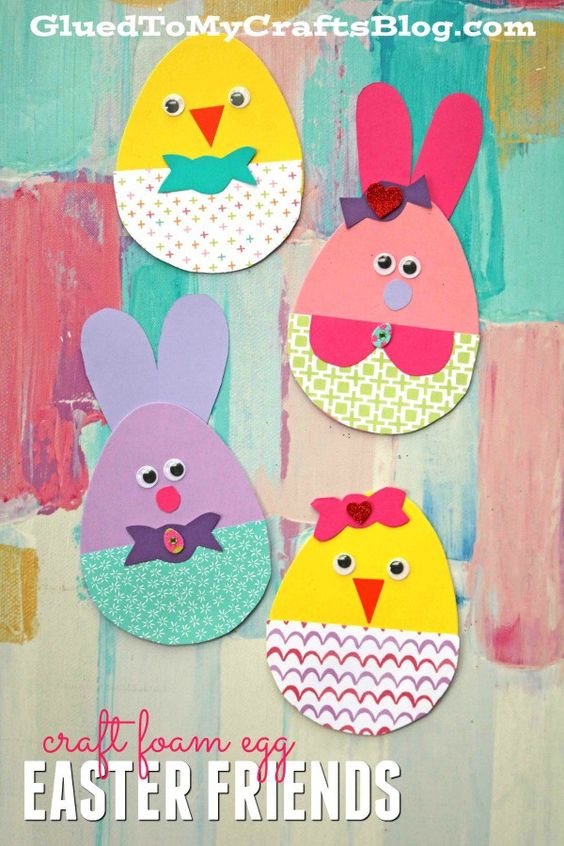 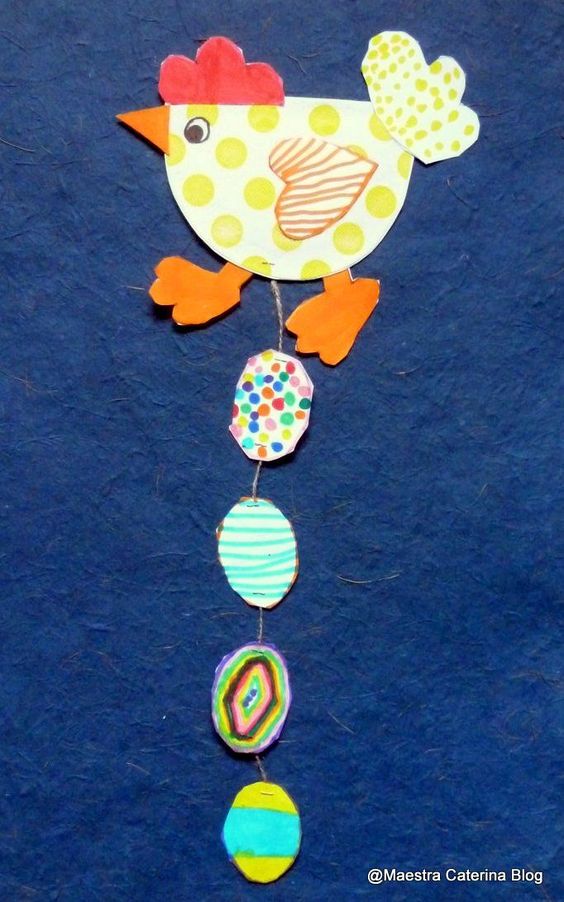 Pracovní listy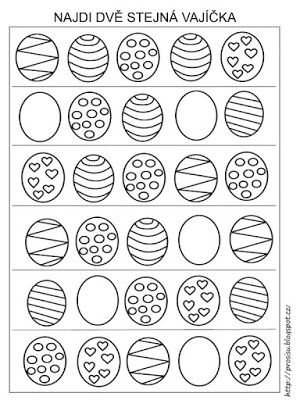 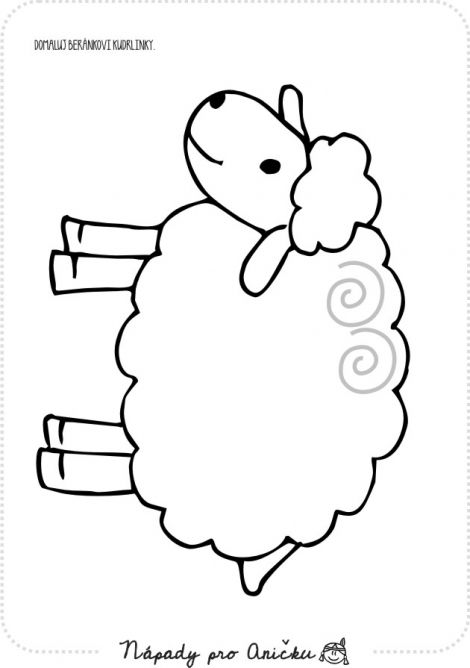 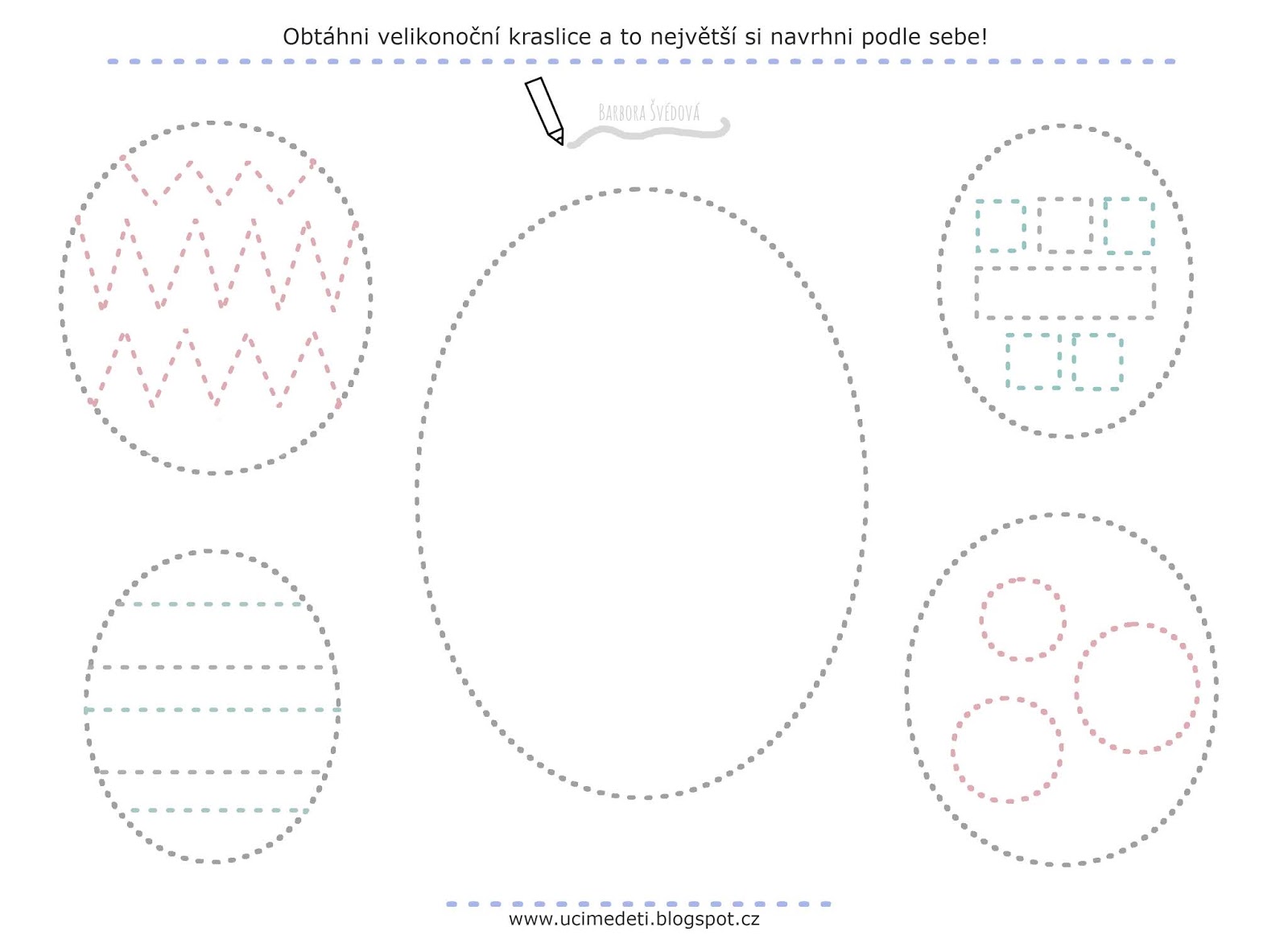 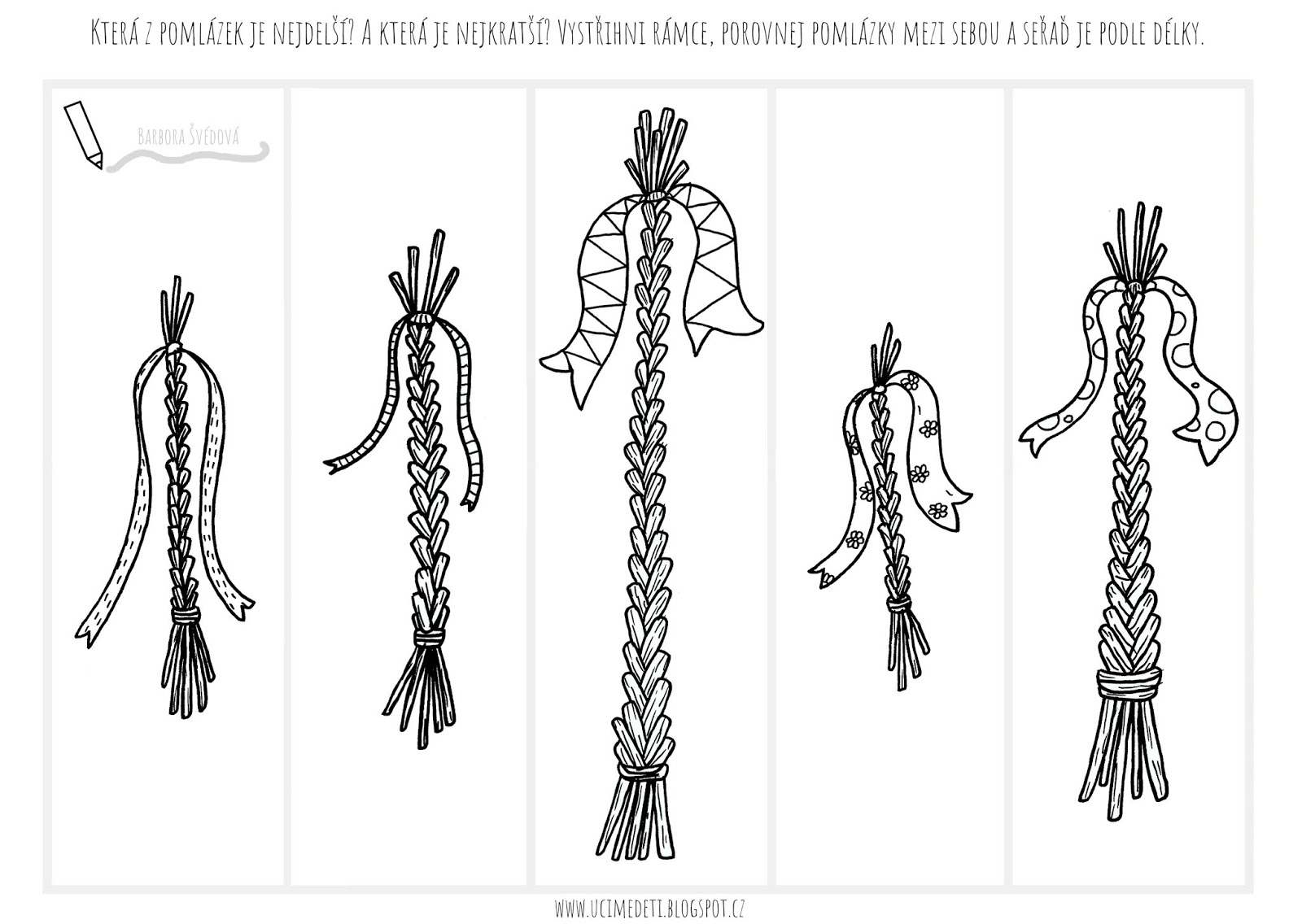 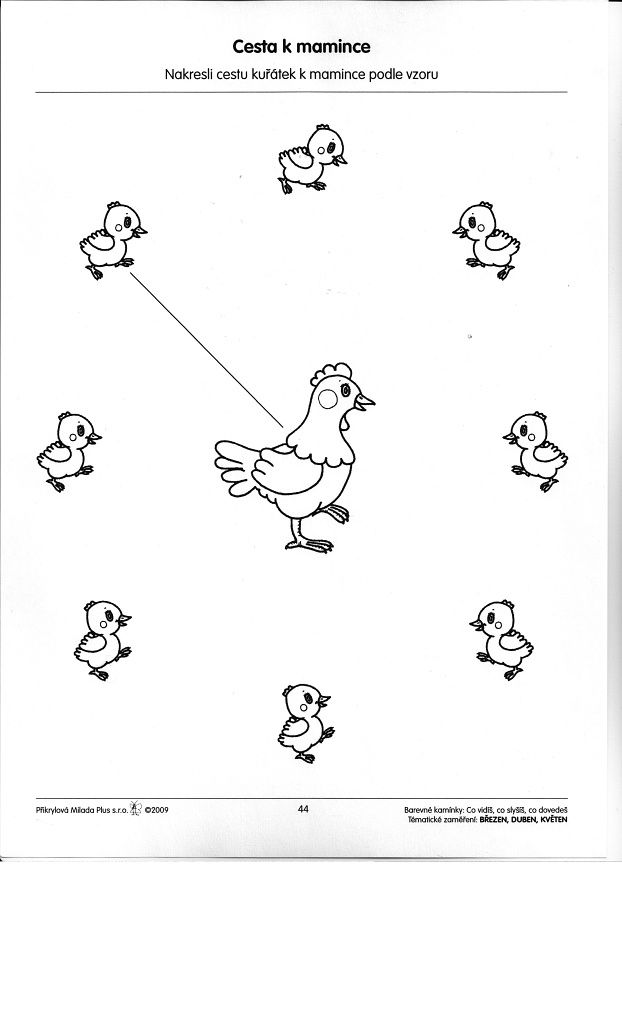 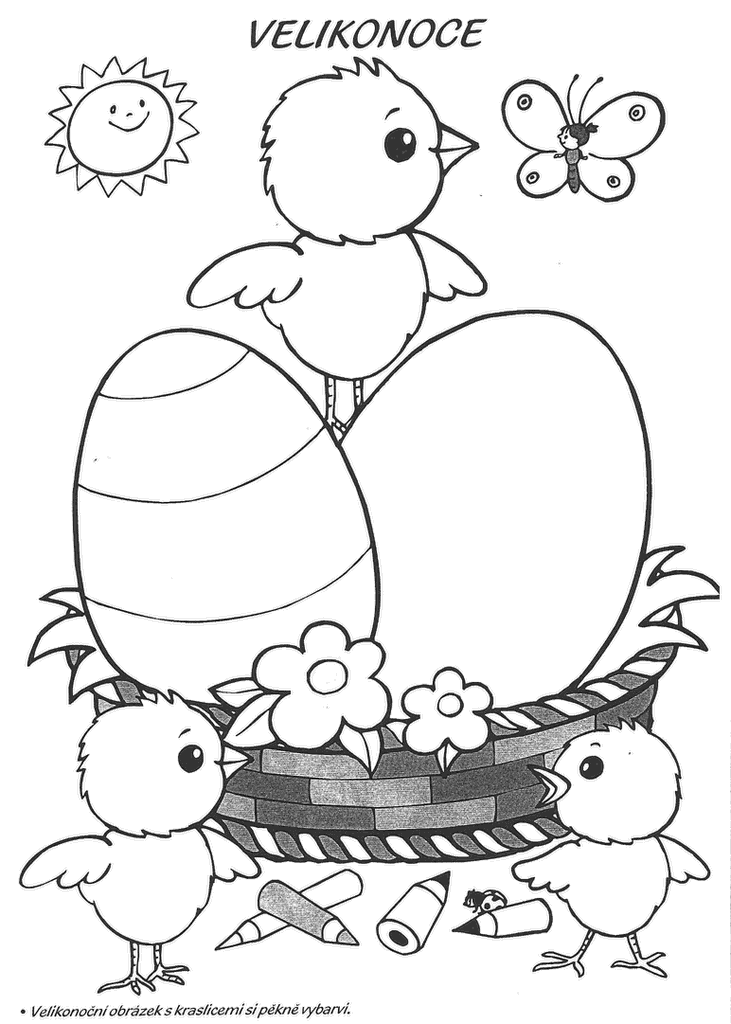 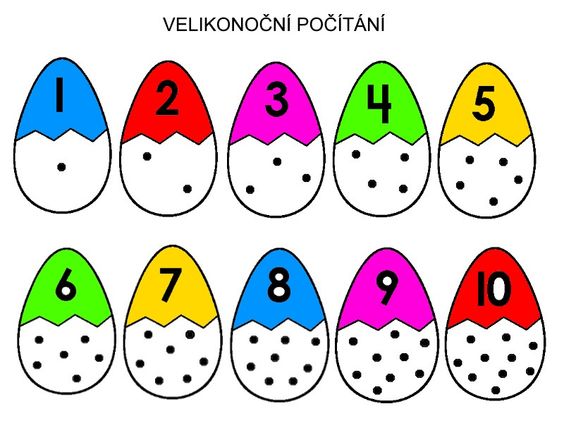 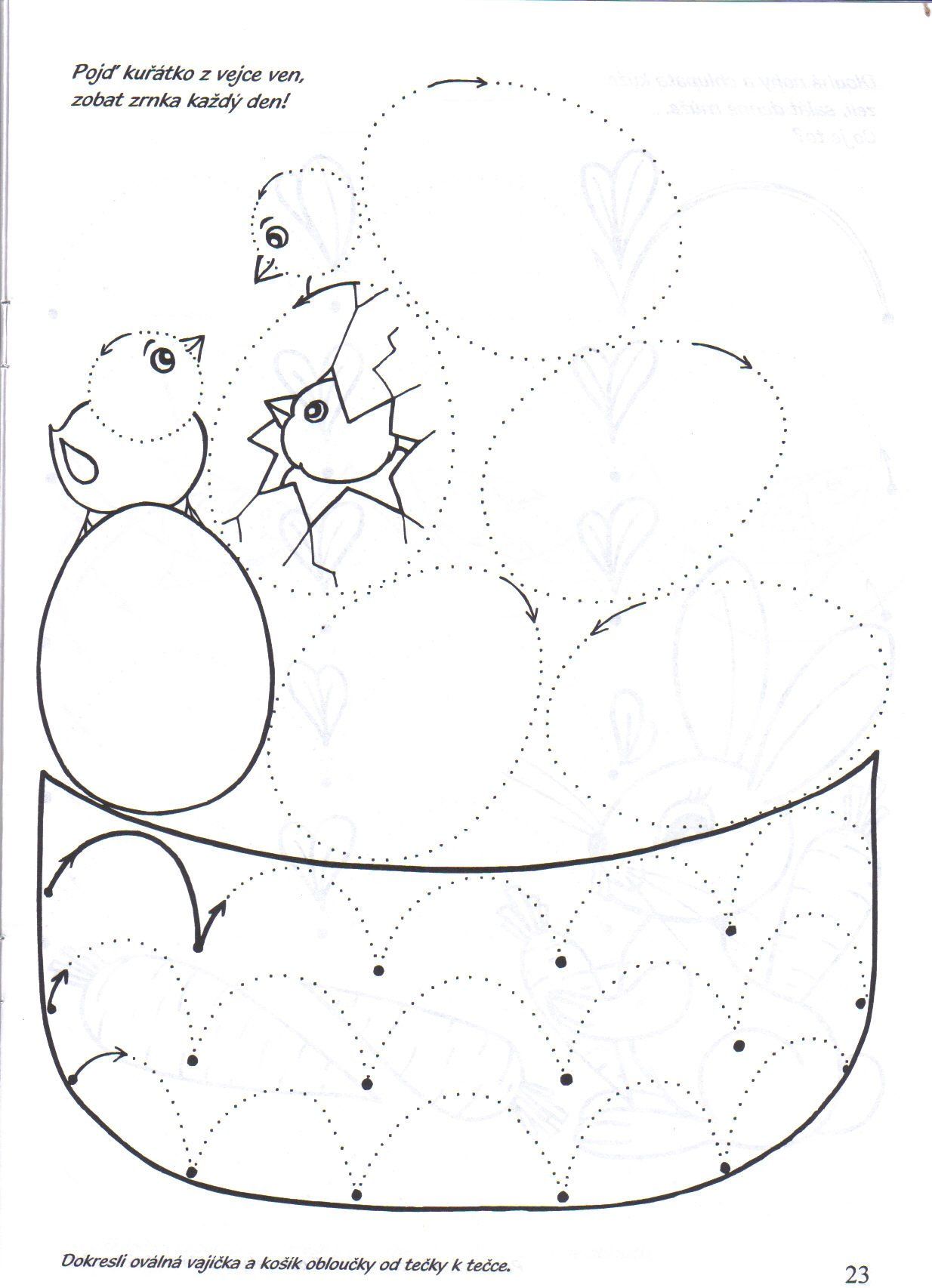 